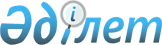 Об утверждении перечня товаров собственного производства с высокой добавленной стоимостью
					
			Утративший силу
			
			
		
					Постановление Правительства Республики Казахстан от 11 апреля 2005 года
N 326. Утратило силу постановлением Правительства Республики Казахстан от 31 декабря 2008 года N 1332.



      


Сноска. Утратило силу постановлением Правительства РК от 31.12.2008 


 N 1332 


 (вводится в действие с 01.01.2009).



      В соответствии со 
 статьей 140-7 
 Кодекса Республики Казахстан от 12 июня 2001 года "О налогах и других обязательных платежах в бюджет" (Налоговый кодекс) Правительство Республики Казахстан 

ПОСТАНОВЛЯЕТ:





     1. Утвердить прилагаемый перечень товаров собственного производства с высокой добавленной стоимостью.




     2. Настоящее постановление вводится в действие с 1 января 2005 года и подлежит официальному опубликованию.

  

Премьер-Министр




     Республики Казахстан


Утвержден               



постановлением Правительства     



Республики Казахстан        



от 11 апреля 2005 года N 326    





Перечень






товаров собственного производства с высокой






добавленной стоимостью



     * - виды деятельности определяются как кодом, так и наименованием продукции в соответствии с Классификатором продукции по видам экономической деятельности (КПВЭД).

					© 2012. РГП на ПХВ «Институт законодательства и правовой информации Республики Казахстан» Министерства юстиции Республики Казахстан
				
N



п/п

Наименование

Коды



Классификатора продукции по видам экономической



деятельности

1

2

3

1.

Препараты фармацевтические

24.42.1

2.

Препараты



фармацевтические прочие

24.42.2



(кроме 24.42.25)

3.

Оборудование компьютерное*

из 30.02.1



(кроме 30.02.19)

4.

Электродвигатели



мощностью не более



37,5 Вт;



электродвигатели постоян-



ного тока прочие;



генераторы постоянного



тока

      31.10.1

5.

Электродвигатели универ-



сальные переменного и постоянного тока мощнос-



тью свыше 37,5 Вт;



электродвигатели перемен-



ного тока прочие;



генераторы переменного тока (генераторы синхрон-



ные

    31.10.2

6.

Установки электрогенера-



торные и преобразователи



вращающиеся электрические

  31.10.3

7

Аппаратура радио-, теле-



передающая; камеры теле-



визионные

  32.20.1

8.

Аппаратура электрическая 



для проводной телефонной



или телеграфной связи

  32.20.2

9.

Приемники телевизионные

32.30.2

10.

Аппаратура для записи и



воспроизведения звука и



изображения

  32.30.3

11.

Оборудование медицинское



и хирургическое и приспо-



собления ортопедические*

  из 33.10.1



(кроме 33.10.15)

12.

Устройства на кристаллах



жидких; лазеры (кроме диодов лазерных); приборы и аппараты оптические прочие, не включенные в другие группировки*

      из 33.40.2

13.

Автомобили для перевозки



десяти или более человек

34.10.3

14.

Автомобили грузовые

34.10.4

15.

Автомобили специальные и



специализированные

34.10.5

16.

Суда и средства плавучие



прочие для перевозки пас-



сажиров и грузов

  35.11.2

17.

Суда промысловые, техни-



ческие и вспомогательные

35.11.3

18.

Платформы плавучие и пог-



ружные для бурения или эксплуатации скважин мор-



ские

35.11.4
